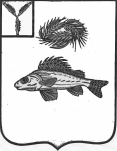 СОВЕТМУНИЦИПАЛЬНОГО ОБРАЗОВАНИЯ ГОРОД ЕРШОВЕРШОВСКОГО МУНИЦИПАЛЬНОГО РАЙОНАСАРАТОВСКОЙ ОБЛАСТИ(ПЯТОГО СОЗЫВА)РЕШЕНИЕот 25 апреля 2024 года № 14-60Об  утверждении проекта межевания     территорииВ соответствии со статьей 43 Градостроительного кодекса Российской Федерации, со статьей 11.2 Земельного кодекса Российской Федерации, Уставом муниципального образования город Ершов Ершовского муниципального района Саратовской области, Положением о публичных слушаниях, проводимых на территории муниципального образования город Ершов, утвержденным решением Совета муниципального образования город Ершов Ершовского муниципального района Саратовской области от 25 июля 2016 года № 39-244, РЕШИЛ:1. Утвердить проект межевания территории ограниченной границей кадастрового квартала  64:13:004309  согласно приложения.2. Настоящее решение вступает в силу со дня его опубликования и подлежит размещению на официальном сайте муниципального образования город Ершов в сети Интернет, размещенном на официальном сайте администрации Ершовского муниципального района.Глава муниципального образования                                                            А.А. ТиховСодержаниеОбщая частьПроект межевания территории, ограниченной границей кадастрового квартала 64:13:004002 в пос. Новосельском Ершовского района Саратовской области  разработан в соответствии с действующими законодательными актами в области градостроительной и землеустроительной деятельности:- Градостроительный Кодекс РФ от 29.12.2004 г. № 190-ФЗ;- Земельный кодекс РФ от 25.10.2001 № 136-ФЗ;- Жилищный кодекс РФ от 29.12.2004 № 188-ФЗ;- Федеральный закон РФ от 13.07.2015г. № 218-ФЗ «О государственной регистрации недвижимости»;- Закон Саратовской области от 9.10.2006 г. № 96-ЗСО «О регулировании градостроительной деятельности в Саратовской области (с изменениями)»;- Правилами землепользования и застройки муниципального образования город Ершов Ершовского муниципального района Саратовской области, утвержденными решением Совета МО г. Ершов от 25.12.2023 №9-34;- Местные нормативы градостроительного проектирования Новосельского муниципального образования Ершовского муниципального района Саратовской области;- Региональные нормативы градостроительного проектирования Саратовской области, утвержденными постановлением Правительства Саратовской области от 25.12.2017 № 679-П;- Свод правил СП 42.13330.2016 «СНиП 2.07.01-89*. Градостроительство. Планировка и застройка городских и сельских поселений»;-Постановление Правительства РФ «О порядке установления охранных зон электросетевого хозяйства и особых условий использования земельных участков, расположенных в границах такихзон» от 24.02.2009 № 160;- Постановление администрации Ершовского муниципального района Саратовской области № 887 от 23.10.2023Материалы по обоснованию проекта межеванияПеречень и сведения о площади образуемых земельных участков, 
в том числе возможные способы их образования.Территория, рассматриваемая в настоящем проекте межевания относится к категории земель населенных пунктов и представляет собой элемент планировочной структуры, застроенный элементами социально-бытовой инфраструктуры, нежилыми зданиями промышленного назначения, элементами транспортной структуры, объектами газораспределительной сети, объектами энергетики (опорами линий электропередач; трансформаторной подстанции) и связи.Согласно приказу министерства культуры Саратовской области от 19.06.2001г. № 1- 10/177на территории межевания отсутствуют объекты культурного наследия.Проект межевания выполнен по заказу Халиловой Сауле Амангалиевны.Подготовка проекта связана с необходимостью образования земельного участка для размещения склада по адресу:  Саратовская область, р-н Ершовский, г Ершов, ул. Телеграфная, в районе д. 17П.В соответствии с кадастровым делением территории муниципального образования г. Ершов, рассматриваемая в настоящем проекте территория, расположена в пределах кадастрового квартала 64:13:004002, в границах территориальной зоны П2 (Смешанная зона производственной, коммунально-складской и инженерной инфраструктур).2.2.  Цель разработки проекта межеванияПроект межевания территории разрабатывается в целях образования земельного участка для размещения нежилого здания - склада по адресу: Саратовская область, р-н Ершовский, г Ершов, ул. Телеграфная, в районе д. 17П. В процессе подготовки проекта межевания территории определено местоположение границ образуемого земельного участка, которое осуществляется в соответствии с градостроительными регламентами и нормами отвода земельных участков для конкретных видов деятельности, установленными в соответствии с федеральными законами и техническими регламентами.На чертеже межевания территории показаны:1) красные линии (границы красных линий не утверждены администрацией Ершовского муниципального района Саратовской области);2) границы вновь сформированных земельных участков;3) границы земельных участков, сведения о которых внесены в ЕГРН.Основная цель настоящего проекта – образование земельного участка площадью 449 кв. м.,  для строительства нежилого здания – склада, по адресу: Саратовская область, р-н Ершовский, г Ершов, ул. Телеграфная, в районе д. 17П. 2.3. Планировочное обоснование местоположения границ
земельного участкаТерритория, рассматриваемая в настоящем проекте межевания, определена заказчиком работ, Халиловой С. А.Образованный, в проекте межевания, земельный участок расположен в пределах территориальной зоны П2 (Смешанная зона производственной, коммунально-складской и инженерной инфраструктур).На территории ранее сформировано и поставлено на государственный кадастровый учет 65 земельных участков, 160 объектов капитального строительства.Проектом предлагается образовать 1 (один) земельный участок 64:13:004002:ЗУ1 площадью 449 кв.м.;Земельный участок с условным номером 64:13:004002:ЗУ1 по адресу: Саратовская область, р-н Ершовский, г Ершов, ул. Телеграфная, в районе д. 17П опредлагается образовать с разрешенным использованием: Склады (6.9). Метод образования земельного участка – перераспределение земельного участка с кадастровым номером 64:13:004002:510 и земель, собственность на которые не разграничена. Доступ к земельному участку будет осуществляться через территорию общего пользования. Земельный участок расположен в территориальной зоне П2 (Смешанная зона производственной, коммунально-складской и инженерной инфраструктур).2.5. Таблица координат поворотных точек формируемого земельного участка.64:13:004002:ЗУ1,    997 кв.м.ГРАФИЧЕСКАЯ ЧАСТЬ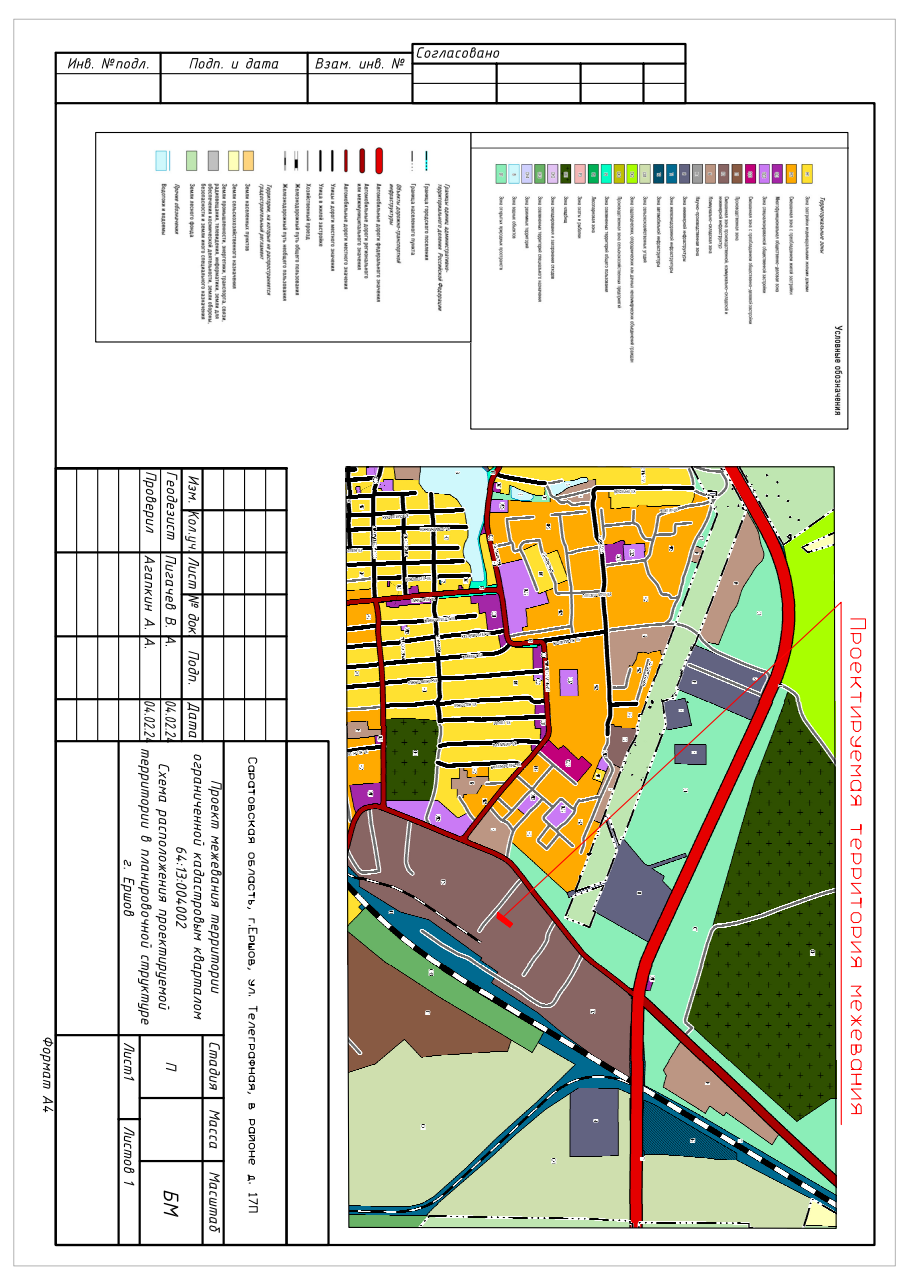 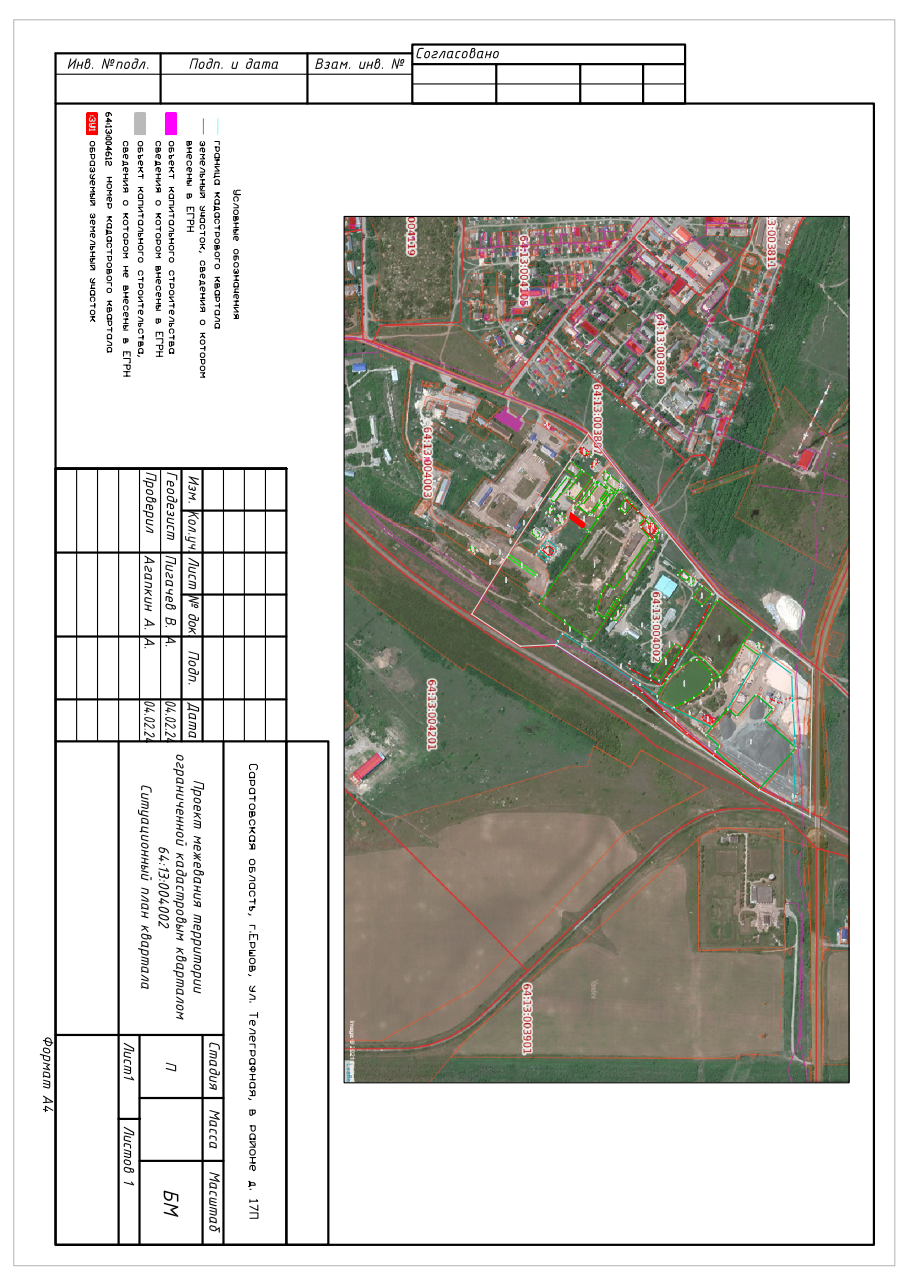 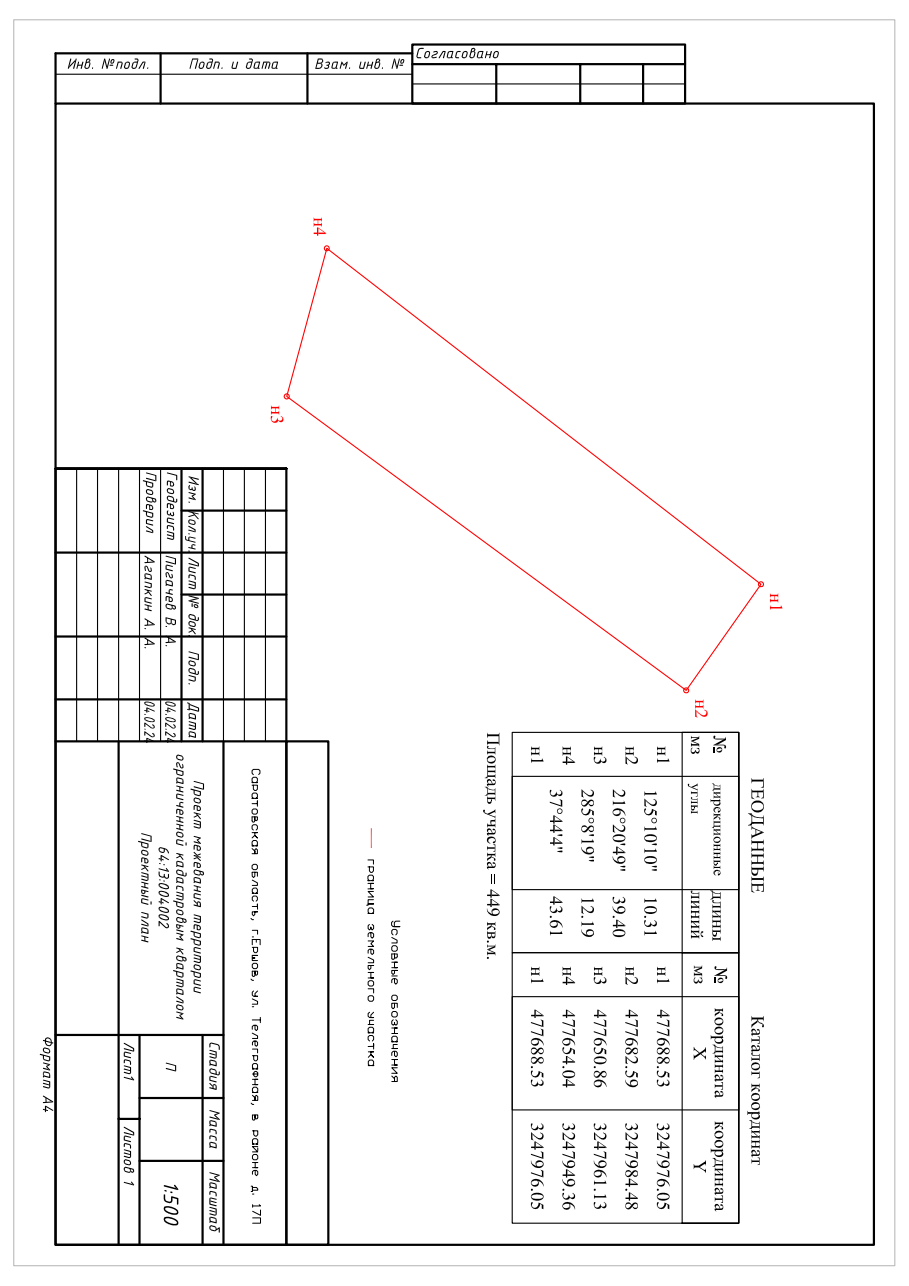 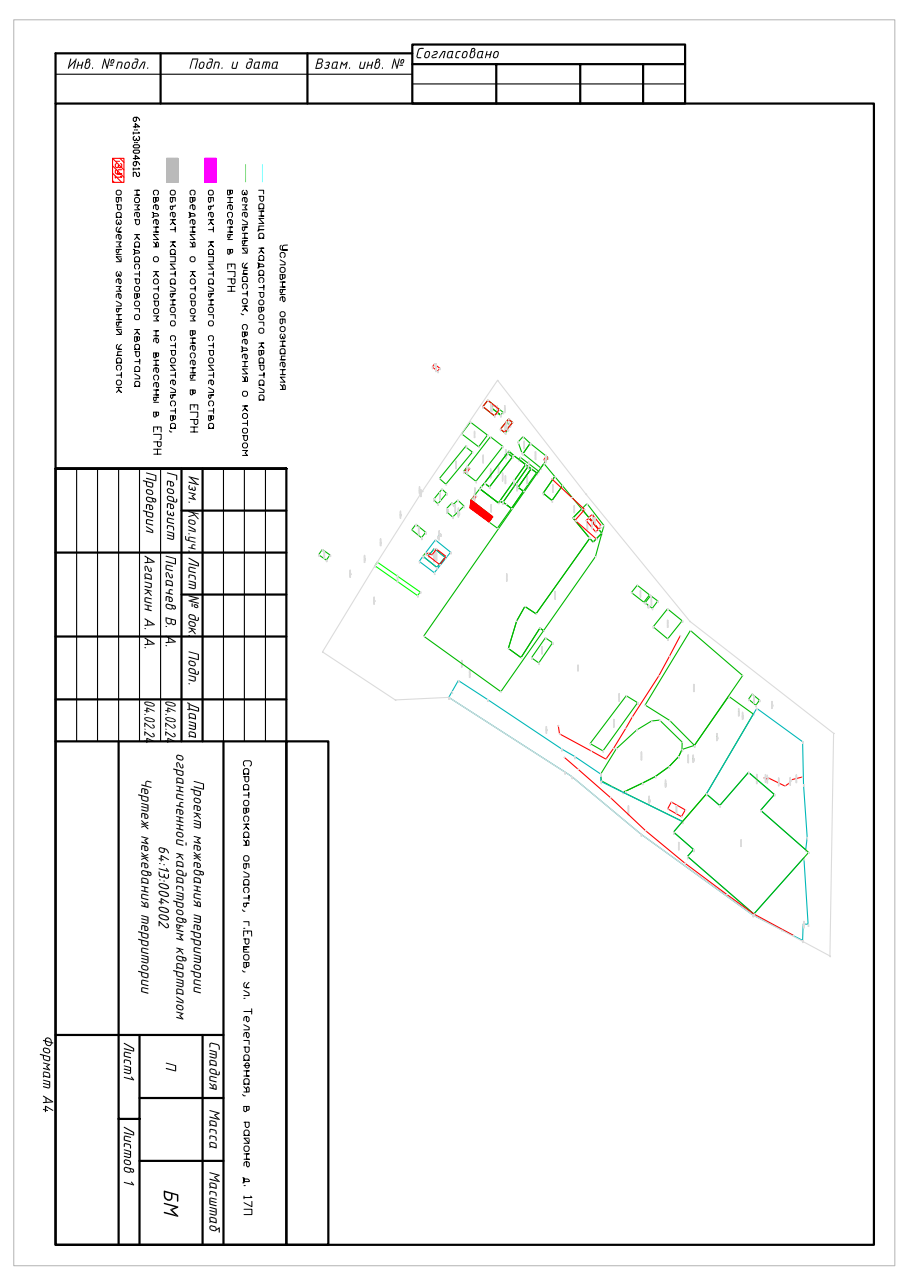 ОБЩЕСТВО С ОГРАНИЧЕННОЙ ОТВЕТСТВЕННОСТЬЮ «ГОРОДСКОЙ ЦЕНТР НЕДВИЖИМОСТИ»Проект межевания территорииограниченной границей кадастрового квартала 64:13:004002Основная частьЗаказчик:             Халилова Сауле Амангалиевна Исполнитель :     ООО «Городской центр недвижимости»Директор:            Агапкин А. А.2024 год№ п/пНаименование разделамасштабНомер страницы12341Общая часть-32Материалы по обоснованию проекта межевания территории-42.1Перечень и сведения о площади образуемых земельных участков, в том числе возможные способы их образования.-42.2Цель разработки проекта межевания-42.3Планировочное обоснование местоположения границ земельных участков-52.4Экспликация образуемых и существующих земельных участков-62.5Таблица координат поворотных точек формируемых и уточняемых земельных участков-11Графическая частьГрафическая частьГрафическая частьГрафическая часть1Схема расположения проектируемой территориив планировочной структуре гор. Ершов.б/м132Ситуационный план кварталаб/м143Проектный планб/м154Чертеж межевания территорииб/м16ПриложениеПриложениеПриложениеПриложениеПостановление администрации Ершовского Муниципального района Саратовской области № 887 от 23.10.2023-172.4.  Экспликация существующих и образуемых земельных участков.2.4.  Экспликация существующих и образуемых земельных участков.2.4.  Экспликация существующих и образуемых земельных участков.2.4.  Экспликация существующих и образуемых земельных участков.2.4.  Экспликация существующих и образуемых земельных участков.№ п/пКадастровый (условный) номер земельного участка в соответствии с чертежом межевания территории.Адрес (местоположение)Вид разрешенного использования земельного участка в соответствии со сведениями ЕГРНПлощадь земельного участка по сведениям ЕГРН /уточненная. кв.м.164:13:004002:1Саратовская область, Ершовский р-н, г Ершов, ул Телеграфная, д 17для размещения административного здания799264:13:004002:2Саратовская область, Ершовский р-н, г Ершов, ул Телеграфная, д 21для размещения склада по переработке и хранению сельскохозяйственной продукции3564364:13:004002:3Саратовская область, Ершовский р-н, г Ершов, ул Телеграфная, д 23для размещения производственной базы24000464:13:004002:4
(входит в единое землепользование 64:13:000000:16)Саратовская область, Ершовский р-н, г Ершов_____0564:13:004002:5Саратовская область, Ершовский р-н, г Ершов, ул Телеграфная, д 21 "а"для размещения складского помещения375664:13:004002:9
(входит в единое землепользование 64:13:000000:33)Саратовская область, Ершовский р-н, г Ершов_____0 +/-0764:13:004002:10
(входит в единое землепользование 64:13:000000:33)Саратовская область, Ершовский р-н, г Ершов_____0 +/-0864:13:004002:11
(входит в единое землепользование 64:13:000000:33)Саратовская область, Ершовский р-н, г Ершов_____0 +/-0964:13:004002:12
(входит в единое землепользование 64:13:000000:33)Саратовская область, Ершовский р-н, г Ершов_____0 +/-01064:13:004002:13
(входит в единое землепользование 64:13:000000:33)Саратовская область, Ершовский р-н, г Ершов_____0 +/-01164:13:004002:14
(входит в единое землепользование 64:13:000000:33)Саратовская область, Ершовский р-н, г Ершов_____0 +/-01264:13:004002:15
(входит в единое землепользование 64:13:000000:33)Саратовская область, Ершовский р-н, г Ершов_____0 +/-01364:13:004002:16
(входит в единое землепользование 64:13:000000:33)Саратовская область, Ершовский р-н, г Ершов_____0 +/-01464:13:004002:17
(входит в единое землепользование 64:13:000000:33)Саратовская область, Ершовский р-н, г Ершов_____0 +/-01564:13:004002:18
(входит в единое землепользование 64:13:000000:33)Саратовская область, Ершовский р-н, г Ершов_____0 +/-01664:13:004002:19
(входит в единое землепользование 64:13:000000:33)Саратовская область, Ершовский р-н, г Ершов_____0 +/-01764:13:004002:20
(входит в единое землепользование 64:13:000000:35)Саратовская область, Ершовский р-н, г Ершов, ул Телеграфная, д 17_____581 +/-11864:13:004002:21
(входит в единое землепользование 64:13:000000:52)Местоположение установлено относительно ориентира, расположенного в границах участка.
Почтовый адрес ориентира: Саратовская область, Ершовский р-н, г Ершов_____01964:13:004002:22
(входит в единое землепользование 64:13:000000:52)Местоположение установлено относительно ориентира, расположенного в границах участка.
Почтовый адрес ориентира: Саратовская область, Ершовский р-н, г Ершов_____02064:13:004002:23
(входит в единое землепользование 64:13:000000:52)Местоположение установлено относительно ориентира, расположенного в границах участка.
Почтовый адрес ориентира: Саратовская область, Ершовский р-н, г Ершов_____02164:13:004002:24
(входит в единое землепользование 64:13:000000:52)Местоположение установлено относительно ориентира, расположенного в границах участка.
Почтовый адрес ориентира: Саратовская область, Ершовский р-н, г Ершов_____02264:13:004002:25
(входит в единое землепользование 64:13:000000:52)Местоположение установлено относительно ориентира, расположенного в границах участка.
Почтовый адрес ориентира: Саратовская область, Ершовский р-н, г Ершов_____02364:13:004002:26
(входит в единое землепользование 64:13:000000:52)Местоположение установлено относительно ориентира, расположенного в границах участка.
Почтовый адрес ориентира: Саратовская область, Ершовский р-н, г Ершов_____02464:13:004002:27
(входит в единое землепользование 64:13:000000:52)Местоположение установлено относительно ориентира, расположенного в границах участка.
Почтовый адрес ориентира: Саратовская область, Ершовский р-н, г Ершов_____02564:13:004002:30
(входит в единое землепользование 64:13:004002:256)Саратовская область, Ершовский р-н, г Ершов, ул Телеграфная, д 21_____11592664:13:004002:31
(входит в единое землепользование 64:13:004002:256)Саратовская область, Ершовский р-н, г Ершов, ул Телеграфная, д 21_____35642764:13:004002:32
(входит в единое землепользование 64:13:004002:256)Саратовская область, Ершовский р-н, г Ершов, ул Телеграфная, д 21_____11592864:13:004002:33
(входит в единое землепользование 64:13:004002:256)Саратовская область, Ершовский р-н, г Ершов, ул Телеграфная, д 21_____11662964:13:004002:34Саратовская область, Ершовский р-н, г Ершов, ул Телеграфная, д 19для размещения производственной базы39715 +/-40.863064:13:004002:36Саратовская область, Ершовский р-н, г Ершов, ул Телеграфная, д 17для размещения административного здания1503164:13:004002:37Саратовская область, Ершовский р-н, г Ершов, ул Телеграфная, д 23для размещения станции технического обслуживания1503264:13:004002:38Саратовская область, Ершовский р-н, г Ершов, ул Телеграфная, д 21для размещения производственного здания5423364:13:004002:43Саратовская область, Ершовский р-н, г Ершов, ул Телеграфная, д 17 "а"Для размещения станции технического обслуживания1323464:13:004002:47Саратовская область, Ершовский р-н, г Ершов, ул Телеграфная, д 17Б/1для размещения производственных помещений769 +/-13564:13:004002:48Саратовская область, Ершовский р-н, г Ершов, ул Телеграфная, д 17для размещения производственных помещений6003664:13:004002:51Саратовская область, Ершовский р-н, г Ершов, ул Телеграфная, д 21 "Б"Для размещения складского помещения2063764:13:004002:53Саратовская область, Ершовский р-н, г Ершов, ул ТелеграфнаяДля строительства магазина1100 +/-11.63864:13:004002:54Саратовская область, Ершовский р-н, г Ершов, ул ТелеграфнаяДля расширения СТО50 +/-23964:13:004002:55Саратовская область, Ершовский р-н, г Ершов, ул ТелеграфнаяСтроительная промышленность14000 +/-414064:13:004002:242Саратовская область, Ершовский р-н, г Ершов, ул ТелеграфнаяДля ведения сельскохозяйственного производства8600 +/-324164:13:004002:243410000, Саратовская область, Ершовский р-н, г Ершовдля размещения производственных помещений2052 +/-15.854264:13:004002:244Саратовская область, Ершовский р-н, г Ершов, ул Телеграфная, д 17для размещения производственных помещений380 +/-144364:13:004002:245Саратовская область, Ершовский р-н, г Ершов, ул Телеграфная, д 17для размещения производственных помещений211 +/-104464:13:004002:246Саратовская область, Ершовский р-н, г Ершов, ул Телеграфная, д 17для размещения производственных помещений500 +/-164564:13:004002:247Саратовская область, Ершовский р-н, г Ершов, ул Телеграфная, д 17для размещения производственных помещений914 +/-214664:13:004002:250Саратовская область, Ершовский р-н, г Ершов, ул Телеграфная, д 17для размещения производственных помещений219 +/-104764:13:004002:253Саратовская область, Ершовский р-н, г Ершов, ул Телеграфнаядля размещения производственных помещений385 +/-144864:13:004002:254Саратовская область, Ершовский р-н, г Ершов, уч 1Для размещения производственной базы1750 +/-154964:13:004002:255Саратовская область, Ершовский р-н, г Ершовдля строительства магазина112 +/-75064:13:004002:256Саратовская область, Ершовский р-н, г Ершов, ул Телеграфная, д 21Для размещения производственных помещений70475164:13:004002:270Саратовская область, Ершовский р-н, г Ершовдля строительства магазина (дополнительный участок)236 +/-55264:13:004002:271Саратовская область, Ершовский р-н, г Ершов, ул Телеграфнаядля размещения производственных помещений350 +/-45364:13:004002:272Саратовская область, Ершовский р-н, г Ершов, ул Телеграфнаядля строительства магазина515 +/-55464:13:004002:275Саратовская область, Ершовский р-н, г Ершов, ул Телеграфная, уч 2склады728 +/-55564:13:004002:276Саратовская область, Ершовский р-н, г Ершов, ул Телеграфная, уч 1склады146 +/-25664:13:004002:279Саратовская область, Ершовский р-н, г Ершов, ул ТелеграфнаяДля сельскохозяйственного производства13997 +/-41.415764:13:004002:284Саратовская область, Ершовский р-н, г Ершов, ул ТелеграфнаяСклады2117 +/-16.15864:13:004002:285Саратовская область, Ершовский р-н, г Ершов, ул Телеграфная, д 19склады561 +/-8.295964:13:004002:286Саратовская область, Ершовский р-н, г Ершов, ул Телеграфная, д 19склады6120 +/-15.976064:13:004002:287Саратовская область, Ершовский р-н, г Ершов, ул Телеграфная, д 19склады995 +/-11.046164:13:004002:288
(Граница участка многоконтурная. Количество контуров - 2)413502, Саратовская область, Ершовский р-н, г Ершов, ул Телеграфнаястроительная промышленность38399 +/-40.26264:13:004002:289
(Граница участка многоконтурная. Количество контуров - 6)413502, Саратовская область, Ершовский р-н, г Ершов, ул Телеграфнаясклады465735.546364:13:004002:290Саратовская область, Ершовский р-н, г Ершов, ул Телеграфная, уч 3склады156209.446464:13:004002:503413503, Саратовская область, г Ершов, ул ТелеграфнаяДля размещения производственных помещений3770 +/-21.496564:13:004002:510Саратовская область, Ершовский р-н, г Ершов, ул Телеграфная, д 17Псклады1646 +/-14.26664:13:004002:ЗУ1 Саратовская область, р-н Ершовский, г Ершов, ул. Телеграфная, в районе д. 17ПСклады (6.9)449№XY1477688.533247976.052477682.593247984.483477650.863247961.134477654.043247949.36